 Застъпничество за кауза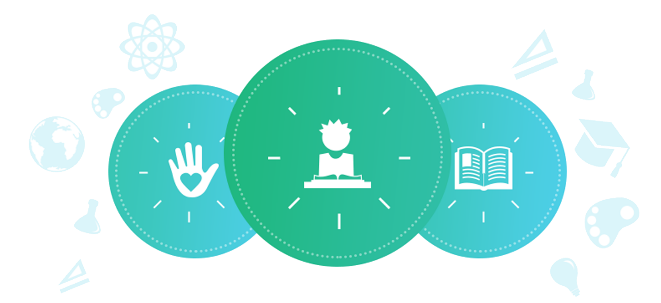 Клас: 9ти На това занятие учениците ще набележат местна, регионална и/или национална организация застъпническа организация. Ще проучат избраната организация и ще разработят стратегия за планирани действия, с които да помогнат на други да подемат каузата/каузите на тази група/организация, като за целта използват метода на редакционните писма или друг вид застъпничество.Продължителност: две занятия от 40 минутиЦели: Учениците ще:Да се запознаят с термина „застъпничество“ и да се научат да  определят потребността от застъпничество; Да изберат, проучат и набележат кауза на местна, регионална и/или национална застъпническа организация; Да разработят убедителни и ефективни действия, свързани с каузата на набелязаната организация. Материали: Приложение 1: Застъпнически казусиПриложение 2: Рубрика за писане на редакционно писмо.Инструкции: Раздайте на децата Приложение 1: Застъпнически казуси, на случаен принцип, и ги разделете на малки групи от по 5-6 души. Определете място за всяка от групите в четирите ъгъла на стаята. Инструктирайте групите да излязат с общи отговори на въпросите, в края на приложението, като всяка група ще трябва да избере свой говорител, който да представи работата им. Обяснете на учениците какво е „застъпничество“ и че често то е породено различни неща като: чувство за несправедливост; от отделни лица или групи, които са приели присърце каузата, тъй като обикновено са се сблъскали със съответната несправедливост; от отделни лица или групи, които са състрадателни - те чувстват, че някой трябва да говори за тези, които „нямат глас“.  Дайте на класа време да обсъди заедно всеки сценарий. След като изтече времето, което сте дали на учениците, нека всяка група представи работата си. Провокирайте дискусия след представянето на всяка група. Представете на учениците следния хипотетичен сценарий: „Местният вестник е поискал информативни и убедителни редакционни писма „Призив за действие“, с които да се насърчи читателската аудитория на вестника да бъде по-активна по отношение на благосъстоянието на животните. Класът се е съгласил да отговори на това искане.  (Ако имате отношения с местния вестник, можете да пробвате да договорите е наистина да публикуват писмата. Друг вариант е, да ги публикувате на сайта на училището или в училищния вестник, ако имате такъв.).  Учениците трябва да изберат застъпническа кауза и да се застъпят за нея, като използват метода на застъпничество чрез редакционно писмо. (Учениците могат да решат да използват друга стратегия, като подготвят презентация въз основа на проучването си, съставят брошура и/или публикуват в училищния вестник статия във вестникарски стил.) Важното е, че учениците ще могат да говорят от името на и за животните. Ако се налага, разяснете на децата какво е редакционно писмо: редакционното писмо представлява писмен материал, чиято цел е да представи както информация, така и гледна точка. Често то е написано по такъв начин, че да убеди читателя да приеме гледната точка на автора и/или да предприеме действия. Като използват интернет и/или печатни материали, учениците ще проучат местни, национални или международни организации за защита на животните. Заданието към тях е да планират и изготвят убедително редакционно писмо, с което да насърчат читателите да се включат в дейността на избраната организация.В началото на следващото занятие, всяка група ще представи своите проекти в рамките на 2-4 минути да представи редакционното си писмо (или друг проект за застъпничество). След представянето на проектите, провокирайте дискусия, дайте обратна връзка на всяка от групите.ПриложенияПриложение 1Застъпнически казуси1) Български дарителски форум (http://www.dfbulgaria.org) е неправителствена организация, която представлява и подпомага големите дарители в България. Форумът обединява благотворителни фондации и социално отговорни компании, които подкрепят каузи в сферата на социалните дейности, екологията, културно-историческото наследство, образованието, зачитането на човешките права и здравеопазването.  Едно от големите постижения на организацията е застъпническа кампания за отпадане на ДДС върху дарителските СМС-и, с което всяко съобщение или обаждане с благотворителен характер не се облага от съответния оператор. Какво според вас е породило това застъпничество? Защо е било/е важно някой да се застъпва за тази кауза? Какви са били/продължават да бъдат резултатите от това застъпничество? 2) Нана Гладуиш, е диагностицирана с рак на гърдата през 2012 година и след тежка борба и едногодишно лечение, основава фондация „Една от 8“ (http://ednaot8.bg/ ), за да предоставя социална, емоционална и информационна подкрепа на жени с диагнозата. „Аз получих много и от живота и от хората. А съм човек, който вярва, че ако ти се даде нещо, трябва да върнеш жеста. За мен Фондация „Една от 8“ е десятъка, който аз искам да платя на обществото, на хората, на живота…“Какво според вас е породило това застъпничество? Защо е било/е важно някой да се застъпва за тази кауза? Какви са били/продължават да бъдат резултатите от това застъпничество? 3) Фондация „Светът на Мария“ (http://www.mariasworld.org/bg/) е създадена от семейството на млада жена с интелектуални затруднения през 2012 година, с цел да подобри качеството на живот и уменията на млади хора с интелектуални затруднения. Организацията подпомага личностната им реализация и им осигурява достъп до качествени услуги, развиващо обучение и подходяща трудова заетост. От екипа на фондацията казват: „Ние вярваме, че всеки човек е ценен ресурс на общността и заслужава шанса да развие своя потенциал и да живее с надежда за бъдещето. Хората с увреждания трябва да бъдат свободни и равни с всички останали – свободни да правят своя избор и равни в предоставените възможности да го осъществяват.“  Едно от големите постижения на фондацията е, че в резултат на работата с младежите, вече четирима от тях имат своите работни места и работят. Какво според вас е породило това застъпничество? Защо е било/е важно някой да се застъпва за тази кауза? Какви са били/продължават да бъдат резултатите от това застъпничество?  4) Фондация „Искам бебе“ (http://iskambebe.bg) вярва, че репродуктивното здраве, не е единствено медицински проблем. Екипът смята, че раждаемостта е социален, политически, икономически, културен и национален въпрос. Именно за това те впрягат силите на доброволци, психолози, демографи и социолози, за да покажат силата си като гражданска организация в действие. Едно от големите постижения на фондацията като застъпник е решаваща среща с министъра на здравеопазването, след която се формира и създава държавния „Фонд за асистирана репродукция“ (вече Център за асистирана репродукция“, като представител на фондацията участва в разработването на правилника на фонда и е член на Обществения му съвет. Какво според вас е породило това застъпничество? Защо е било/е важно някой да се застъпва за тази кауза? Какви са били/продължават да бъдат резултатите от това застъпничество? 5) Българска Фондация Биоразнообразие (http://bbf.biodiversity.bg/) обединява хората се различни идеи за опазването на българската природа. Съхраняването на природните ресурси, промяната на отношението към защитените територии и защитените видове, и осъзнаването на възможностите, ползите и отговорностите към тях. Една от най-успешните кампании на  фондацията е свързана със спасяването на Яйлата – единствената запазена степ в България. Какво според вас е породило това застъпничество? Защо е било/е важно някой да се застъпва за тази кауза? Какви са били/продължават да бъдат резултатите от това застъпничество?Приложение 2КритерииБрой точки от 110Ясно е посочена целта на организацията, която е избрана.20В редакционното писмо/презентацията има конкретни факти и подробности в подкрепа на предложения „Призив за действие“. 20Редакционното писмо/презентацията ясно препоръчва стил и вид застъпничество за тези, които биха желали да се включат в дейностите на групата/организацията20Редакционното писмо/презентацията  е убедително/а.20Редакционното писмо/презентацията има логична структура.5Редакционното писмо/презентацията следва формата на бизнес писмо.5Общ резултат100